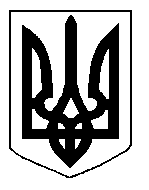 БІЛОЦЕРКІВСЬКА МІСЬКА РАДА	КИЇВСЬКОЇ ОБЛАСТІ	Р І Ш Е Н Н Я
від  29 серпня 2019 року                                                                        № 4355-75-VIIПро продаж земельної ділянки  несільськогосподарського призначення комунальної власності, з цільовим призначенням 03.07. Для будівництва та обслуговування будівель торгівлі за адресою: вулиця Першотравнева, 10/28Розглянувши, звернення постійної комісії з питань земельних відносин та земельного кадастру, планування території, будівництва, архітектури, охорони пам’яток, історичного середовища та благоустрою до міського голови від 23.07.2019 року №306/2-17, протокол постійної комісії з питань  земельних відносин та земельного кадастру, планування території, будівництва, архітектури, охорони пам’яток, історичного середовища та благоустрою від 23.07.2019 року №184, звіт про експертну грошову оцінку земельної ділянки несільськогосподарського призначення, на якій розташовані об’єкти нерухомого майна, з метою сприяння соціально-економічному розвитку міста Біла Церква, відповідно до ст. ст. 12, 122, 125-128 Земельного кодексу України, Законами України «Про внесення змін до деяких законодавчих актів України щодо розмежування земель державної та комунальної власності», «Про державну реєстрацію речових прав на нерухоме майно та їх обтяжень», ч. 1 п. 34 ст. 26 Закону України «Про місцеве самоврядування в Україні» та рішення Білоцерківської міської ради  від 28 лютого 2019 року № 3549-67-VII «Про  надання дозволу на продаж земельної ділянки комунальної власності, яка знаходиться в користуванні СПІЛЬНОГО УКРАЇНСЬКО-ЙОРДАНСЬКОГО ПІДПРИЄМСТВА У ФОРМІ ТОВАРИСТВА З ОБМЕЖЕНОЮ ВІДПОВІДАЛЬНІСТЮ «КАТРІН» за адресою: вулиця Першотравнева, 10/28», міська рада вирішила:1. Взяти до відома звіт з експертної грошової оцінки земельної ділянки несільськогосподарського призначення площею 0,0204 га, що перебуває в оренді СПІЛЬНОГО УКРАЇНСЬКО-ЙОРДАНСЬКОГО ПІДПРИЄМСТВА У ФОРМІ ТОВАРИСТВА З ОБМЕЖЕНОЮ ВІДПОВІДАЛЬНІСТЮ «КАТРІН» з цільовим призначенням 03.07. Для будівництва та обслуговування будівель торгівлі (вид використання – для експлуатації та обслуговування автозаправного комплексу та об’єктів сервісного обслуговування), що розташована за адресою: вулиця Першотравнева, 10/28 у м. Біла Церква, виконаний ТОВАРИСТВОМ З ОБМЕЖЕНОЮ ВІДПОВІДАЛЬНІСТЮ «БІНОМ-ГРУП», згідно з яким вартість земельної ділянки становить  77 000 грн. 00 коп. (сімдесят сім тисяч гривень 00 коп.), без ПДВ. (висновок експерта про оцінну вартість від 01 липня 2019 року).2. Встановити ціну продажу земельної ділянки в розмірі 77 000 грн. 00 коп. (сімдесят сім тисяч гривень 00 коп.), без ПДВ.3. Продати у власність СПІЛЬНОМУ УКРАЇНСЬКО-ЙОРДАНСЬКОГО ПІДПРИЄМСТВУ У ФОРМІ ТОВАРИСТВА З ОБМЕЖЕНОЮ ВІДПОВІДАЛЬНІСТЮ «КАТРІН» земельну ділянку несільськогосподарського призначення комунальної власності  (кадастровий номер: 3210300000:04:035:0021) загальною площею 0,0204 га з цільовим призначенням 03.07. Для будівництва та обслуговування будівель торгівлі (вид використання – для експлуатації та обслуговування автозаправного комплексу та об’єктів сервісного обслуговування),  на якій розташовані належні заявнику об’єкти нерухомого майна за адресою: вулиця Першотравнева, 10/28, м. Біла Церква.4. Покупець у 30-денний термін з моменту прийняття даного рішення зобов’язаний укласти договір купівлі-продажу земельної ділянки несільськогосподарського призначення комунальної власності в установленому чинним законодавством порядку.5. Покупець земельної ділянки зобов’язаний в день підписання договору купівлі-продажу земельної ділянки та його нотаріального посвідчення сплатити 100 % вартості земельної ділянки  (за виключенням суми авансового внеску в розмірі 1 960 грн. 68 коп.  (одна тисяча дев’ятсот шістдесят гривень шістдесят вісім копійок) до місцевого бюджету.6. У разі не укладення покупцем договору купівлі-продажу земельної ділянки несільськогосподарського призначення комунальної власності у зазначений в п.4 цього рішення термін з вини покупця, рішення втрачає чинність.7. Контроль за виконанням даного рішення покласти на постійну комісію з питань земельних відносин та земельного кадастру, планування території, будівництва, архітектури, охорони пам’яток, історичного середовища та благоустрою. Міський голова                                                                                                         Г. Дикий